Enrichment Lesson Plan Outline Day 1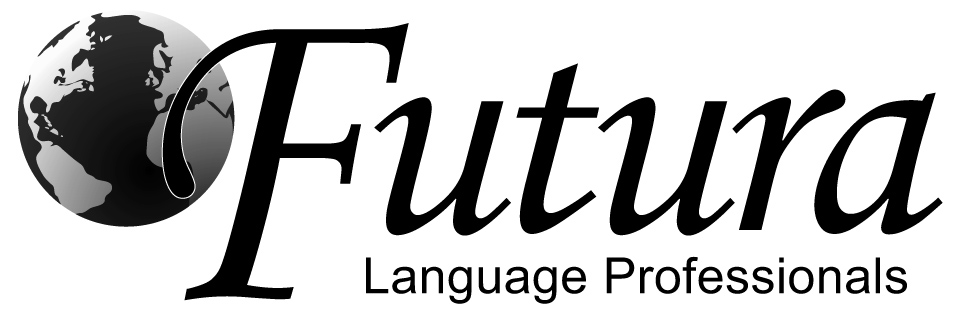 *This is a simplified lesson plan outline to reference during class.Class Greeting & IntroductionAttendance ProceduresName tags & Seating ArrangementLa Merienda (if applicable) & Notas CulturalesClassroom Management InformationStudent Responsibility PosterStar Chart with CertificatesAttention GetterPuppet Introduction & GreetingsConversation Practice & Greeting SongIntroduce new vocabulary with flashcards and puppet skit Interactive activity: Pass around maraca and practice vocabularyEl radio gameChoose activity based on age group: All ages: Yo escucho la radioOlder students: La Rueda de la FortunaEl Proyecto de la canción: “Los Pollitos Dicen”Pasa el tabor activityClosing & Goodbye songHand out Reward stickers for Star Chart (place on certificates)Handout introduction letter; collect name tentsOrderly Dismissal (line up at door before dismissing class)